Supplementary MaterialOmeprazole treatment enhances NUE through increased nitrogen uptake and assimilation in cornSupplementary Figure 1.  Net nitrate uptake of detached maize roots.  One gram of detached 3-week-old maize roots were incubated with 0, 100, and 500 µM NO3- for 1 hour with and without, 0, 1, 10, 50, and 100 µM OP.  The incubation solution was analyzed for nitrated content and values were normalized with 0 µM NO3-. Values indicate average ± SE (n=4) percent change over untreated controls. 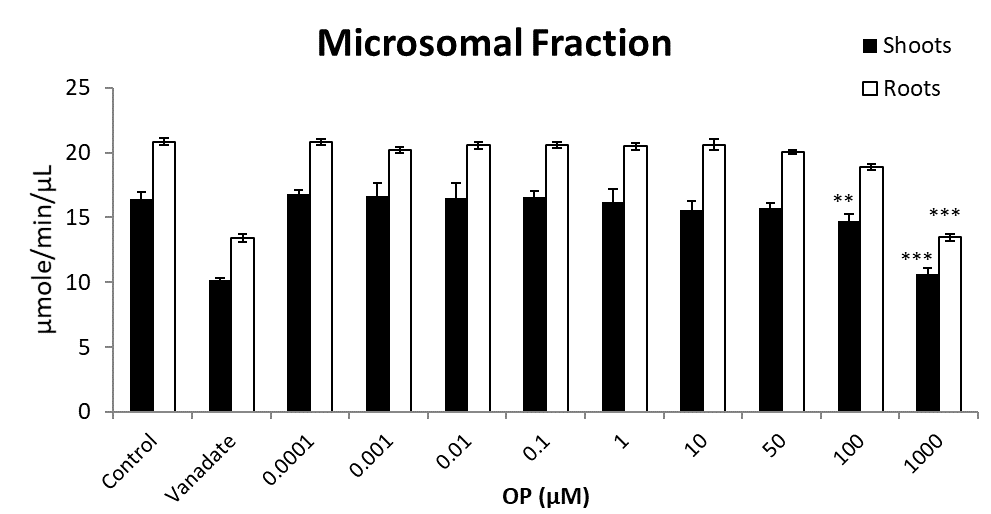 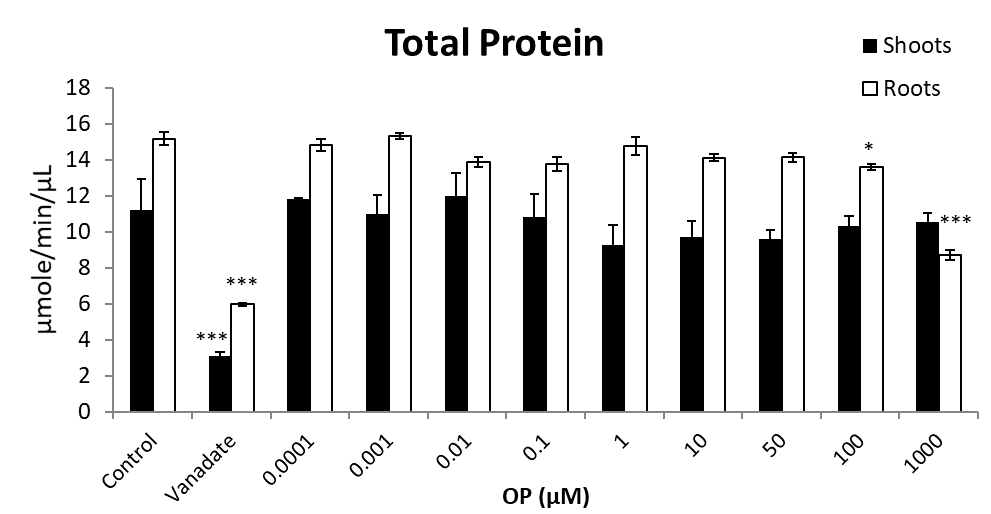 Supplementary Figure 2.  ATPase activity of maize shoots and roots.  Values indicate average ± SE (n=6).  Single asterisks denote significant differences according to Student (P<0.05) between untreated controls and OP treated plants, double asterisks denote (P<0.01) between untreated controls and OP treated plants, triple asterisks denote (P<0.001) between untreated controls and OP treated plants.Supplementary Table 1.  Primers used in this studyPrimer NamePrimer sequence- 5’ to 3’ZmNRT2.1-FATCTTCGGGGTCATCCCCTTTGTCTZmNRT2.1-RCAGCGTGCACGCCATGATCATZmNRT1.5A-FCGTATGTTGTTCTTGTCTTCTTGZmNRT1.5A-RGTGCTATCGTCGTCAATGGZm-NRT2.2-FCGACGAGAAGAGCAAGGGACTZm-NRT2.2-RAGGTGAACATGGATGATGGATZmNRT3.1A-FGCATCCACGCCTCTCTCAAGZmNRT3.1A-RTCAGCAACGACAGCCACTCATZmNRt1.1/NPF6.3-FCCGCCTATGAAATCGTCCTAZmNRT1.1/NPF6.3-RGACCGTGTTGAGGTACGACCCZmNAR2.1-FCTCGCCTTCTTCTTCGTCATZmNAR2.1-RATCAGCAACGACAGCCACTZmNR-FGGTGAAGATCAACGCGTGCZmNR-RATGTCTCGAGGTGCTTCTZmNiR-FCTTCATGGGCTGCCTCACZmNiR-RGTAGACGTCGGCCAGGTGZmASNS4-FCTCTACGACACGCGAGACAGZmASNS4-RCGTTCAGCGCCTTCATCTCGZmMHA3-FGAGAACAAGACCGCCTTCACZmMHA3-RAAGACGGGTACCCAACCATAZmMOLqRT_FOR2 CTGTGTCCTCCGTGCTCCATZmMOLqRT_REV2 AGGACTCCCGCATCTCCATA